May 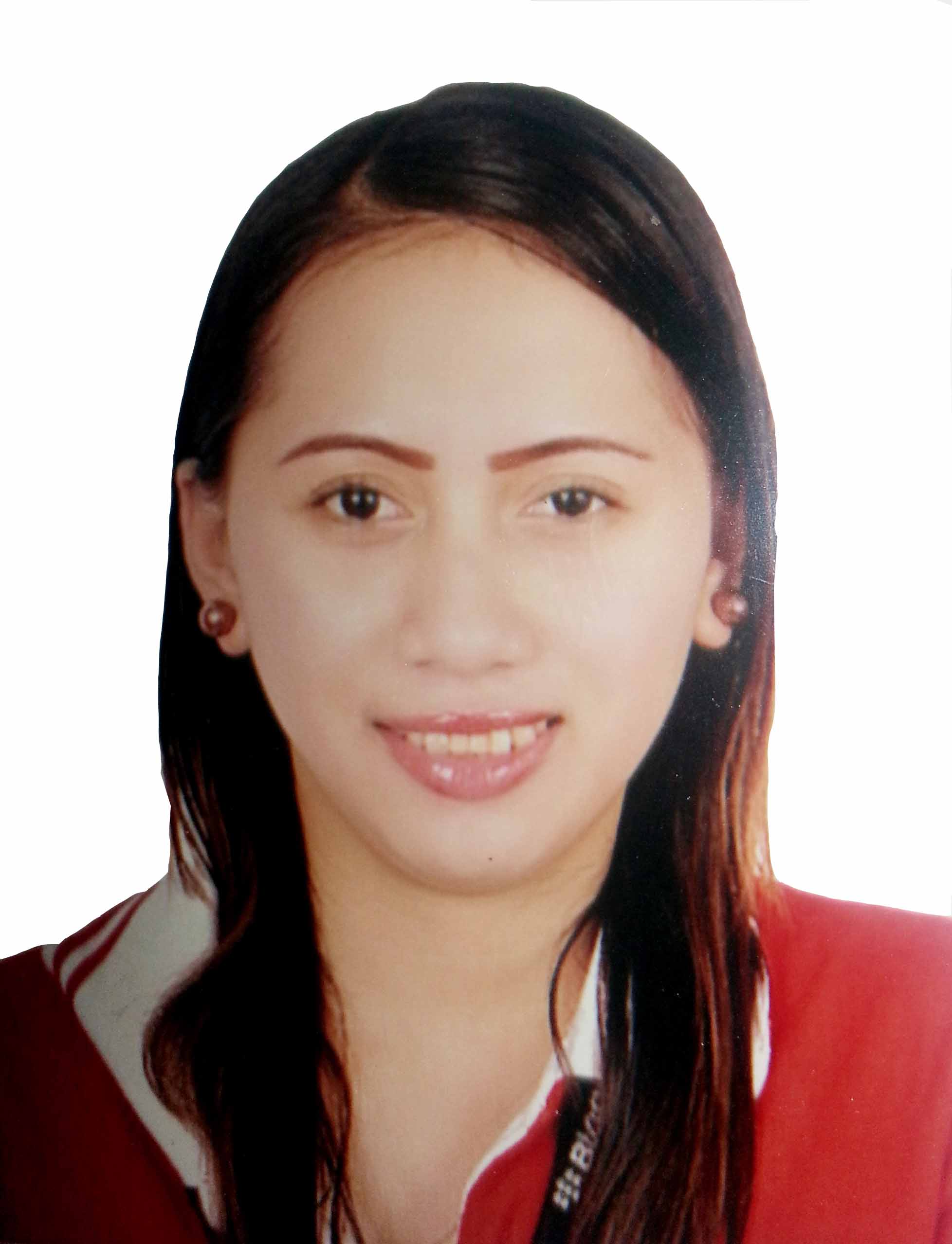 C/o-Cell:-      +971503718643Place :   Abu Dhabi, UAEEmail:-   may.343480@2freemail.com Objective:Seeking job as an “Indoor Sales Executive” in a reputed firm, where I can put mytalent and work experience to full use, and thereby increase my knowledge and skills to help position my organization at heights and to be an evolved personality in all walks of life.EducationGlobal  Site for IT StudiesHotel Restaurant Management (HRM)June 2008 to March 2010.									Camarines Sur State Agricultural CollegeBS in Agriculture (1st year)Pilli, Camarines SurJune 2006 – 2007.										Camarines Sur National High SchoolHigh School-Penafrancia Avenue, Naga City.																Work ExperiencePromoter- Lucrae Trading LLC,JASHANMAL .(Branded Perfumes and Make ups) since September 08,2016-January 31,2017 Sales excutive-inacharge – Al Orjwan Abaya & Shela. March 2015-October 2015 ( Abu Dhabi)	Promoter -(Perfume) Santa International November 2015 Abu Dhabi				LULU Supermaket as a Cashier/Saleslady  (Garments,Stationary,Cosmetics &Perfume) since June 2011-March 2014, United Arab Emirates (Abu Dhabi)							Cashier / Crew – Mudbugs Sports  & Cafe – Penafrancia , Naga City																		Skills from education and experienceExcellent in marketing and providing follow up services to the customers.Leadership qualities and willingness to take responsibility.Excellent communication skill in English, tagalog,bicolAbility to work under high work pressure.Willingness to work long hours whenever required.Good with customer relations.Office administration, book keeping, filling and handling multiple phone calls.Knowledge in computer applications, MS Office, Internet, Animation, Photoshop and system administrationAbility and willingness to gain/learn new knowledge at a faster pace.PersonalAge			:26Date of birth		: 22/05/1990Nationality		: FilipinoSex			: FemaleReligion		: Roman CatholicVisa Status                  : Tourist VisaMarital Status              : Single___________________